ՀավելվածՀՀ կառավարության 2022 թվականի մարտի 10-ի N 299 - Ն որոշման«Հավելված N 5ՀՀ կառավարության 2020 թվականի ապրիլի 30-ի N 718-Ն որոշմանԱՇԽԱՏԱՆՔԱՅԻՆ ԻՐԱՎՈՒՆՔԻ ԲՆԱԳԱՎԱՌՈՒՄ (ԲԱՑԱՌՈՒԹՅԱՄԲ ԱՇԽԱՏՈՂՆԵՐԻ ԱՌՈՂՋՈՒԹՅԱՆ ՊԱՀՊԱՆՄԱՆ ԵՎ ԱՆՎՏԱՆԳՈՒԹՅԱՆ ԱՊԱՀՈՎՄԱՆ ԲՆԱԳԱՎԱՌԻ) ՌԻՍԿԻ ՎՐԱ ՀԻՄՆՎԱԾ ՍՏՈՒԳՈՒՄՆԵՐԻ ՍՏՈՒԳԱԹԵՐԹՀԱՅԱՍՏԱՆԻ ՀԱՆՐԱՊԵՏՈՒԹՅԱՆ ԱՌՈՂՋԱՊԱՀԱԿԱՆ ԵՎ ԱՇԽԱՏԱՆՔԻ ՏԵՍՉԱԿԱՆ ՄԱՐՄԻՆՍտուգաթերթ N 5.1Աշխատանքային իրավունքի բնագավառում վերահսկողություն ՏԻՏՂՈՍԱԹԵՐԹԱռողջապահական և աշխատանքի տեսչական մարմնի (ԱԱՏՄ) ստորաբաժանման անվանումը,	հեռախոսահամարը, գտնվելու վայրըԱԱՏՄ-ի ծառայողի պաշտոնը	ազգանունը,անունը, հայրանունըԱԱՏՄ-ի ծառայողի պաշտոնը	ազգանունը,անունը, հայրանունըՍտուգման սկիզբը (ամսաթիվը)`     20    թ._	ավարտը`	20	թ	Տնտեսավարող սուբյեկտի անվանումը,Հ Վ Հ ՀՊետական ռեգիստրի գրանցման համարը, ամսաթիվը 	_Տնտեսավարող սուբյեկտի գտնվելու վայրը, կայքի, էլեկտրոնային փոստի հասցեները (հեռախոսահամարը) 	_Տնտեսավարող սուբյեկտի ղեկավարի կամ փոխարինող անձի ազգանունը, անունը, հայրանունը (հեռախոսահամարը)Ստուգման հանձնարարագրի համարը`	տրված`	_ 20	թ.Ստուգման նպատակը, պարզաբանման ենթակա հարցերի համարները`  	ՏԵՂԵԿԱՏՎԱԿԱՆ ՀԱՐՑԵՐՀԱՐՑԱՇԱՐՀայաստանի Հանրապետության առողջապահական և աշխատանքի տեսչական մարմնի կողմից աշխատանքային օրենսդրության, աշխատանքային իրավունքի նորմեր պարունակող այլ նորմատիվ իրավական ակտերի, կոլեկտիվ և աշխատանքային պայմանագրերի պահանջների կատարման նկատմամբ իրականացվող ստուգումներիՏվյալ ստուգաթերթը կազմվել է հետևյալ նորմատիվ իրավական ակտերի հիման վրա՝1․	2004 թվականի նոյեմբերի 9-ի Հայաստանի Հանրապետության աշխատանքային օրենսգիրք2006 թվականի դեկտեմբերի 25-ի «Օտարերկրացիների մասին» ՀՀ օրենք2003 թվականի դեկտեմբերի 17-ի «Նվազագույն ամսական աշխատավարձի մասին» ՀՀ օրենքՀՀ կառավարության 2007 թվականի փետրվարի 1-ի N 201-Ն որոշումՀՀ կառավարության 2005 թվականի օգոստոսի 11-ի N 1223-Ն որոշումՀՀ կառավարության 2005 թվականի օգոստոսի 11-ի N 1384-Ն որոշումՀՀ կառավարության 2005 թվականի օգոստոսի 11-ի N 1599-Ն որոշումՀՀ կառավարության 2010 թվականի դեկտեմբերի 2-ի N 1698-Ն որոշումՀՀ կառավարության 2018 թվականի դեկտեմբերի 13-ի N 1460-Ն որոշումՀՀ կառավարության 2005 թվականի դեկտեմբերի 29-ի N 2335-Ն որոշումՀՀ կառավարության 2005 թվականի դեկտեմբերի 29-ի N 2308-Ն որոշումՏեսչական մարմնի ծառայող՝(ստորագրությունը)Տնտեսավարող՝(ստորագրությունը)	»:ՀԱՅԱՍՏԱՆԻ ՀԱՆՐԱՊԵՏՈՒԹՅԱՆ ՎԱՐՉԱՊԵՏԻ ԱՇԽԱՏԱԿԱԶՄԻՂԵԿԱՎԱՐ	Ա. ՀԱՐՈՒԹՅՈՒՆՅԱՆ10.03.2022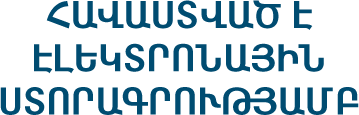 Հ/ՀՀարցըՊատասխան1.Գործունեության տեսակները (ոլորտները)2.Տնտեսավարող	սուբյեկտի	գործունեությանիրականացման	վայրը	և	կոնտակտային տվյալները3.Փաստացի աշխատողների թիվը4.Իգական սեռի աշխատողների թիվը5.Մինչև	18	տարեկան	արական	սեռիաշխատողների թիվը6.Մինչև	18	տարեկան	իգական	սեռիաշխատողների թիվը7.Ստուգմամբ ընդգրկված ժամանակահատվածում ընդունվածաշխատողների թիվը8.Ստուգմամբ ընդգրկվածժամանակահատվածում ազատված աշխատողների թիվը9.Ստուգմամբ ընդգրկված ժամանակահատվածում սահմանվածառավելագույն աշխատավարձ10.Ստուգմամբ ընդգրկված ժամանակահատվածում սահմանվածնվազագույն աշխատավարձ11.Ստուգմամբ ընդգրկվածժամանակահատվածում չձևակերպված աշխատողների թիվըՀ/ՀՀարցՀղում նորմատիվ իրավական ակտինԱյոՈչՉ/ՊԿշիռՍտուգման մեթոդՄեկնաբա- նություն1.Յուրաքանչյուր աշխատող աշխատանքի է ընդունվել կնքված գրավոր աշխատանքային պայմանագրի կամ աշխատանքի ընդունման մասին անհատական իրավական ակտի հիմանվրաՀՀ աշխատանքային օրենսգրքի 14-րդ հոդված1Փաստա- թղթային2․Աշխատանքի ընդունման մասին անհատական իրավական ակտի կամ աշխատանքային պայմանագրի մեկ օրինակը հանձնվել էաշխատողինՀՀ աշխատանքային օրենսգրքի  5-րդ հոդվածի 4-րդ մաս, 85-րդհոդվածի 1-ին մաս0,3Փաստա- թղթային3.Աշխատանքի ընդունման   մասին   անհատականիրավական	ակտում	կամ	աշխատանքային պայմանագրում նշված են3.1.անհատական իրավական ակտն ընդունելու, աշխատանքային պայմանագիրը կնքելու տարին, ամիսը, ամսաթիվը, վայրըՀՀ աշխատանքային օրենսգրքի 84-րդ հոդվածի 1-ին մասի 1-ինկետ0,3Փաստա- թղթային3.2.աշխատողի անունը, ազգանունըՀՀ աշխատանքային օրենսգրքի 84-րդ հոդվածի 1-ին մասի 2-րդկետ0,2Փաստա- թղթային3.3.կազմակերպության անվանումը կամ ֆիզիկականանձ գործատուի անունը, ազգանունըՀՀ աշխատանքայինօրենսգրքի 84-րդ0,2Փաստա-թղթայինհոդվածի 1-ին մասի 3-րդկետ3.4.կառուցվածքային	ստորաբաժանումը	(դրա առկայության դեպքում)ՀՀ աշխատանքային օրենսգրքի 84-րդ հոդվածի 1-ին մասի 4-րդկետ0,3Փաստա- թղթային3.5.աշխատանքը սկսելու տարին, ամիսը, ամսաթիվըՀՀ աշխատանքային օրենսգրքի 84-րդ հոդվածի 1-ին մասի 5-րդկետ0,3Փաստա- թղթային3.6.պաշտոնի անվանումը և (կամ) աշխատանքային գործառույթներըՀՀ աշխատանքային օրենսգրքի 84-րդ հոդվածի 1-ին մասի 6-րդկետ0,5Փաստա- թղթային3.7.հիմնական աշխատավարձի չափը և (կամ) այն որոշելու ձևըՀՀ աշխատանքային օրենսգրքի 84-րդ հոդվածի 1-ին մասի 7-րդկետ0,5Փաստա- թղթային3.8.աշխատողներին	սահմանված	կարգով	տրվող հավելումները, հավելավճարները, լրավճարներըՀՀ աշխատանքային օրենսգրքի 84-րդ հոդվածի 1-ին մասի 8-րդկետ0,5Փաստա- թղթային3.9.անհատական իրավական ակտի կամ աշխատանքային պայմանագրի գործողության ժամկետը (անհրաժեշտության դեպքում)ՀՀ աշխատանքային օրենսգրքի 84-րդ հոդվածի 1-ին մասի 9-րդկետ0,2Փաստա- թղթային3.10.փորձաշրջան	սահմանելու	դեպքում` փորձաշրջանի տևողությունը և պայմաններըՀՀ աշխատանքային օրենսգրքի 84-րդ հոդվածի 1-ին մասի 10-րդկետ0,3Փաստա- թղթային3.11.աշխատաժամանակի	ռեժիմը՝ աշխատաժամանակի նորմալ տևողություն կամ ոչ լրիվ	աշխատաժամանակ		կամ աշխատաժամանակի կրճատ տևողություն կամաշխատաժամանակի գումարային հաշվարկՀՀ աշխատանքային օրենսգրքի 84-րդ հոդվածի 1-ին մասի 11-րդ կետ0,3Փաստա- թղթային3.12.ամենամյա արձակուրդի տեսակը (նվազագույն, լրացուցիչ, երկարացված) և տևողությունըՀՀ աշխատանքային օրենսգրքի 84-րդ հոդվածի 1-ին մասի 12-րդմաս0,3Փաստա- թղթային3.13.իրավական ակտը ստորագրող անձի պաշտոնը, անունը, ազգանունըՀՀ աշխատանքային օրենսգրքի 84-րդ հոդվածի 1-ին մասի 13-րդմաս0,3Փաստա- թղթային3․14․Համատեղությամբ	աշխատանքի	դեպքում աշխատանքային պայմանագրում նշված է, որաշխատանքը կատարվում է համատեղությամբՀՀ աշխատանքային օրենսգրքի 99-րդհոդվածի 2-րդ մաս0,3Փաստա- թղթային4․Պահպանվել է փորձաշրջան սահմանելու արգելքը կամ ժամկետըՀՀ աշխատանքային օրենսգրքի 7-րդ հոդվածի 7-րդ մաս, 91-րդ հոդվածի 3-րդ մաս, 92-րդ հոդվածի1-ին, 2-րդ մասեր0,3Փաստա- թղթային5․Աշխատանքի անցնելուց առաջ գործատուն կամ նրա լիազորած անձը աշխատանքի ընդունվող անձին պատշաճ ծանոթացրել է աշխատանքի պայմաններին, կոլեկտիվ պայմանագրին (դրա առկայության դեպքում), ներքին կարգապահական կանոններին,	աշխատավայրում	նրա աշխատանքը կանոնակարգող գործատուի այլիրավական ակտերինՀՀ աշխատանքային օրենսգրքի 85-րդ հոդվածի 2-րդ մաս0,3Փաստա- թղթային6.Աշխատանքային	պայմանագիր	կնքելիս գործատուն պահանջել է՝ՀՀ աշխատանքային օրենսգրքի 89-րդ հոդվածի 1-ին մաս«Օտարերկրացիների մասին» ՀՀ օրենքի 22-րդ հոդվածի 2-րդ և 4-րդմասերՓաստա- թղթային6.1.անձը հաստատող փաստաթուղթՀՀ աշխատանքային օրենսգրքի 89-րդ հոդվածի 1-ին մասի 1-ին կետ0,2Փաստա- թղթային6.2.սոցիալական ապահովության քարտ կամ սոցիալական ապահովության քարտ չունենալու մասին տեղեկանք կամ հանրային ծառայության համարանիշ կամ հանրային ծառայության համարանիշ չունենալու մասին տեղեկանքՀՀ աշխատանքային օրենսգրքի 89-րդ հոդվածի 1-ին մասի 2-րդ կետ0,2Փաստա- թղթային6.3.կրթության կամ անհրաժեշտ որակավորման մասին վկայական, եթե աշխատանքային օրենսդրությանը	համապատասխան` աշխատանքը կապված է որոշակի կրթության կամ մասնագիտական պատրաստվածության հետՀՀ աշխատանքային օրենսգրքի 89-րդ հոդվածի 1-ին մասի 3-րդ կետ0,2Փաստա- թղթային6.4.տեղեկանք առողջական վիճակի մասին (սանիտարական գրքույկ), եթե աշխատանքային պայմանագիրը կնքվում է այնպիսի աշխատանքների համար, որոնք պահանջում են սկզբնական       և       պարբերական       բժշկականզննություն,     ինչպես     նաև     մինչև     տասնութՀՀ աշխատանքային օրենսգրքի 89-րդ հոդվածի 1-ին մասի 4-րդ կետ0,5Փաստա- թղթայինտարեկան քաղաքացիների հետ աշխատանքային պայմանագիր կնքելու ժամանակ6.5.ծնողներից մեկի, որդեգրողի կամ հոգաբարձուի կամ խնամակալի գրավոր համաձայնությունը, եթե աշխատանքի է ընդունվում մինչև տասնվեց տարեկան անչափահաս քաղաքացինՀՀ աշխատանքային օրենսգրքի 89-րդ հոդվածի 1-ին մասի 5-րդ կետ0.3Փաստա- թղթային6.6.կացության կարգավիճակի և (կամ) աշխատանքի թույլտվության վերաբերյալ փաստաթուղթՀՀ աշխատանքային օրենսգրքի 89-րդ հոդվածի 1-ին մասի 6-րդ կետ«Օտարերկրացիների մասին» ՀՀ օրենքի 22-րդ հոդվածի 2-րդ և 4-րդմասեր0,5Փաստա- թղթային7.Աշխատանքի ընդունման հայտարարություններում (մրցույթներում) և աշխատանքային հարաբերություն- ների իրացման ընթացքում պահպանվել է գործնական հատկանիշներից և մասնագիտական պատրաստվածությունից ու որակավորումից բացի, խտրականության հիմք հանդիսացող որևէայլ պայման սահմանելու արգելքըՀՀ աշխատանքային օրենսգրքի 3.1-ին հոդվածի 1-ին և 3-րդ մասեր, 89-րդ հոդվածի 1-ին մասի 6-րդ կետ0,3Փաստա- թղթային8.Գործատուն աշխատողին չի թույլատրել կատարել իր աշխատանքային պարտականությունները և չի վճարել աշխատավարձ օրենքով սահմանված դեպքերումՀՀ աշխատանքային օրենսգրքի 7-րդ հոդվածի 7-րդ մաս, 108-րդ հոդված0,2Փաստա- թղթային9.Որոշակի	ժամկետով	աշխատանքային պայմանագիր կնքվել է, եթե աշխատանքային հարաբերությունները չեն կարող որոշվել անորոշ ժամկետովՀՀ աշխատանքային օրենսգրքի 7-րդ հոդվածի 7-րդ մաս, 95-րդ հոդվածի 1-ին, 3-րդ մասեր0,5Փաստա- թղթային10.Մինչև   16   տարեկան   անձանց   հետ	կնքվել է ժամանակավոր աշխատանքային պայմանագիրՀՀ աշխատանքային օրենսգրքի 17-րդ հոդվածի 4-րդ մաս0,3Փաստա- թղթային11.Նույն աշխատողի հետ նույն աշխատանքի համար որոշակի ժամկետով կնքված աշխատանքային պայմանագրի գործողության ժամկետը երկարաձգե- լիս, կամ նույն գործատուի մոտ նույն աշխատանքի համար նույն աշխատողի հետ երկրորդ անգամ աշխատանքային պայմանագիր կնքելիս, որոնց ընդհատումը չի գերազանցում մեկ ամիսը, աշխա- տանքային պայմանագիրը համարվել է կնքված անորոշ ժամկետով (բացառությամբ ստուգաթերթի 9-րդ կետով նախատեսված դեպքերի)ՀՀ աշխատանքային օրենսգրքի 7-րդ հոդվածի 7-րդ մաս, 95-րդ հոդվածի 2.1-ին մաս0,5Փաստա- թղթային12.Գործատուն աշխատանքի էական պայմանները փոփոխել է արտադրության ծավալների և (կամ) տնտեսական և (կամ) տեխնոլոգիական և (կամ) աշխատանքի կազմակերպման պայմաններիփոփոխման դեպքումՀՀ աշխատանքային օրենսգրքի 105-րդ հոդվածի 1-ին մաս0,8Փաստա- թղթային13.Երեխային փաստացի խնամող՝ արձակուրդում չգտնվող անձի՝ մինչև մեկ տարեկան երեխա խնա- մելու ամբողջ ժամանակահատվածում պահպանվել են աշխատանքի էական պայմանները՝ բացառու- թյամբ պաշտոնի անվանման և (կամ)տարակարգերիՀՀ աշխատանքային օրենսգրքի 105-րդ հոդվածի 1.1-ին մաս0,3Փաստա- թղթային14.Գործատուն, առանց աշխատողի գրավոր համաձայնության, աշխատանքի վարձատրության չափը և (կամ) այն որոշելու ձևը փոփոխել է միայն օրենքով կամ կոլեկտիվ պայմանագրով աշխատանքի վարձատրության պայմանների փոփոխության դեպքում, որի մասին գործատուն գրավոր ձևով ծանուցել է աշխատողին ոչ ուշ, քան մեկ ամիս առաջ՝ մինչև նոր պայմանների ուժի մեջմտնելըՀՀ աշխատանքային օրենսգրքի 105-րդ հոդվածի 3-րդ մաս0,3Փաստա- թղթային15.Աշխատանքի էական պայմանները փոփոխելիս աշխատողը տեղափոխվել է այնպիսի աշխատանքի, որն առողջական վիճակի բերումով նրան հակացուցված չէ բժշկասոցիալական փորձաքննական	հանձնաժողովիեզրակացությամբՀՀ աշխատանքային օրենսգրքի 105-րդ հոդվածի 4-րդ մաս0,3Փաստա- թղթային16.Աշխատանքի էական պայմանների փոփոխման դեպքում գործատուն իր մոտ մինչև մեկ տարի աշխատողին ծանուցել է ոչ ուշ, քան 14 օր առաջ, մեկից մինչև հինգ տարի աշխատողին` 35 օր առաջ, հինգից մինչև տասը տարի աշխատողին`42 օր առաջ, տասից մինչև տասնհինգ տարի աշխատողին` 49 օր առաջ, տասնհինգ տարուցավելի աշխատողին` 60 օր առաջՀՀ աշխատանքային օրենսգրքի 105-րդ հոդվածի 2-րդ մաս, 115- րդ հոդվածի 1-ին մաս0,3Փաստա- թղթային17.Կողմերի	համաձայնությամբ	աշխատանքայինպայմանագիրը	լուծելիս	պահպանվել	է աշխատանքային պայմանագրի լուծման կարգըՀՀ աշխատանքայինօրենսգրքի 110-րդ հոդվածի 1-ի մաս0,3Փաստա- թղթային18.Պահպանվել է գործողության ժամկետը լրանալու պատճառով աշխատանքային պայմանագրի լուծման կարգըՀՀ աշխատանքային օրենսգրքի 111-րդ հոդվածի 2-րդ, 3-րդ, 5-րդմասեր0,3Փաստա- թղթային19.Պահպանվել	է աշխատողի նախաձեռնությամբ աշխատանքային պայմանագրի լուծման կարգըՀՀ աշխատանքային օրենսգրքի 7-րդ հոդվածի7-րդ մաս, 112-րդ հոդված0,3Փաստա- թղթային20.Գործատուի նախաձեռնությամբ աշխատանքային պայմանագիրը լուծվել է գործատուի նախաձեռնու- թյամբ աշխատանքային պայմանագրի լուծման հիմքերի առկայության դեպքումՀՀ աշխատանքային օրենսգրքի 7-րդ հոդվածի 7-րդ մաս, 113-րդ,120-122-րդ հոդվածներ1Փաստա- թղթային21.ՀՀ աշխատանքային օրենսգրքի 113-րդ հոդվածի 1-ին մասի 2-րդ, 3-րդ և 4-րդ կետերով նախատեսված հիմքերով աշխատանքային պայմանագիրը լուծելիս գործատուն իր մոտ առկա հնարավորությունների		սահմաններում աշխատողին առաջարկել է նրա մասնագիտական պատրաստվածությանը,	որակավորմանը, առողջական վիճակին համապատասխանաշխատանքՀՀ աշխատանքային օրենսգրքի 113-րդ հոդվածի 3-րդ մաս0,3Փաստա- թղթային22.Գործատուի նախաձեռնությամբ աշխատանքային պայմանագիրը լուծելիս պահպանվել են ծանուցման ժամկետները և կարգըՀՀ աշխատանքային օրենսգրքի 115-րդ հոդվածի 1-ին, 3-րդ, 4-րդմասեր0,4Փաստա- թղթային23.Աշխատանքի էական պայմանների փոփոխման կամ աշխատանքային պայմանագրի լուծման ծանուցման ժամկետները չպահպանելու համարաշխատողին վճարվել է տուժանքՀՀ աշխատանքային օրենսգրքի 115-րդ հոդված 2-րդ մաս, 195-րդ հոդված1Փաստա- թղթային24.Աշխատանքային պայմանագրի լուծումը ձևա- կերպվել է գործատուի ընդունած անհատական իրավական ակտով և այն հանձնվել է աշխատողինընդունելուց հետո` երեք օրվա ընթացքումՀՀ աշխատանքային օրենսգրքի 109-րդ հոդվածի 2-րդ մաս, 5-րդհոդվածի 4-րդ մաս0,3Փաստա- թղթային25.Պահպանվել է գործատուի նախաձեռնությամբ աշխատանքային պայմանագիրը լուծելու, ինչպես նաև երեխային փաստացի խնամող՝ արձակուրդում չգտնվող անձի՝ մինչև մեկ տարեկան երեխա խնա- մելու ամբողջ ժամանակահատվածում աշխատանքիէական պայմաննները փոփոխելու արգելքըՀՀ աշխատանքային օրենսգրքի 105-րդ հոդվածի 1.1-ին մաս, 114-րդ հոդված0,6Փաստա- թղթային26.Պահպանվել են   աշխատողների   ներկայացուցչիաշխատանքից ազատման կարգը և երաշխիքներըՀՀ աշխատանքայինօրենսգրքի 119-րդ հոդված0,3Փաստա-թղթային27.Գործատուի նախաձեռնությամբ աշխատանքի էական պայմանները փոփոխվելու, ինչպես նաեւ պարտադիր ժամկետային զինվորական ծառայու- թյան զորակոչվելու հիմքերով աշխատանքային պայմանագիրը լուծելու դեպքերում նախատեսվածչափով վճարվել է արձակման նպաստՀՀ աշխատանքային օրենսգրքի 129-րդ հոդված, 195-րդ հոդված0,3Փաստա- թղթային28.Վերջնահաշվարկի օրը գործատուն աշխատողին վճարել է աշխատավարձը և դրան հավասարեցված այլ վճարումներ, ամենամյա արձակուրդի չօգտագործված բոլոր օրերի համար հատուցումՀՀ աշխատանքային օրենսգրքի 111-րդ հոդվածի 4-րդ մաս,112-րդ հոդվածի 1-ին մաս, 130-րդ հոդվածի 1-ին, 1.1-ին, 2-րդ, 2.1-ինմասեր, 170-րդ հոդվածի2-րդ մաս, 195-րդ հոդված1.1Փաստա- թղթային29.Աշխատողի ցանկությամբ գործատուն տրամադրել է տեղեկանք աշխատանքային գործառույթների (պարտականությունների),	աշխատավարձի, վճարված հարկերի ու պետական սոցիալական ապահովության	վճարումների	չափի և աշխատանքի գնահատականի վերաբերյալՀՀ աշխատանքային օրենսգրքի 130-րդ հոդվածի 3-րդ մաս0,1Փաստա- թղթային30․Աշխատաժամանակի տևողություն30.1.Պահպանվել է շաբաթվա ընթացքում աշխատողների աշխատաժամանակի նորմալ տևողությունըՀՀ աշխատանքային օրենսգրքի 139-րդ հոդվածի 1-ին և 4-րդ մասեր, ՀՀ կառավարության 2007 թվականի փետրվարի 1-ի N 201-Ն, ՀՀկառավարության 2005 թվականի օգոստոսի 11-իN 1223-Ն որոշումներ0,4Փաստա- թղթային30.2.Պահպանվել	է	աշխատողների	ամենօրյա աշխատաժամանակի նորմալ տևողությունըՀՀ աշխատանքային օրենսգրքի 139-րդ հոդվածի 2-րդ, 4-րդ, 5-րդ մասեր,ՀՀ կառավարության 2007թվականի փետրվարի 1-ի N 201-Ն որոշում0,8Փաստա- թղթային30.3.Պահպանվել	է	աշխատաժամանակի	կրճատ տևողությունըՀՀ աշխատանքային օրենսգրքի 140-րդհոդված0,8Փաստա- թղթային30.4Օրենքով նախատեսված դեպքերում սահմանվել է ոչ լրիվ աշխատաժամանակՀՀ աշխատանքայինօրենսգրքի 141-րդ հոդվածի 1-2-րդ մասեր0,8Փաստա- թղթային30.5.Սահմանվել է յուրաքանչյուր աշխատողի աշխատաժամանակի և հանգստի ժամանակի բաշխումը (փոփոխությունները) օրվա, շաբաթվա կամ հաշվետու ժամանակահատվածի ընթացքում, ինչպես նաև ամենօրյա աշխատանքի (հերթա-փոխի) սկիզբը և ավարտըՀՀ աշխատանքային օրենսգրքի 142-րդ հոդվածի 1-ին մաս1Փաստա- թղթային30.6.Ստույգ հաշվառվել է յուրաքանչյուր աշխատողի օրական և (կամ) շաբաթական աշխատաժամանակըՀՀ աշխատանքային օրենսգրքի 142-րդհոդվածի 6-րդ մաս1,3Փաստա- թղթային30.7.Պահպանվել են աշխատաժամանակի գումարային հաշվարկի	կիրառման	կարգը	և սահմանափակումներըՀՀ աշխատանքային օրենսգրքի 143-րդ հոդված, 154-րդ հոդված,155-րդ հոդվածի 4-րդ մաս0,5Փաստա- թղթային30.8.Աշխատողներն	արտաժամյա	աշխատանքի	են ներգրավվել	բացառիկ դեպքերումՀՀ աշխատանքային օրենսգրքի 145-րդ հոդվածի 1-ին մասի 1-6-րդկետեր0,5Փաստա- թղթային30.9.Պահպանվել	են	արտաժամյա	աշխատանքի ներգրավվման սահմանափակումներըՀՀ աշխատանքային օրենսգրքի 144-րդհոդվածի 3-4-րդ մասեր0,5Փաստա- թղթային30.10.Պահպանվել է օրական, շաբաթական աշխատաժամանակի	առավելագույն տևողությունը`	ներառյալ		արտաժամյաաշխատանքըՀՀ աշխատանքային օրենսգրքի 139-րդ հոդվածի 3-րդ մաս0,8Փաստա- թղթային30.11.Յուրաքանչյուր աշխատողի համար իրար հաջորդող երկու օրվա ընթացքում արտաժամյա աշխատանքի տևողությունը չի գերազանցում 4 ժամը, իսկ պետության պաշտպանության, այդ թվում՝ պետական և տարածքային կառավարման, տեղական ինքնա- կառավարման մարմինների, կազմակերպություն- ների գործունեությունը ռազմական դրության աշխա- տանքային ռեժիմի փոխադրման գործընթացի շրջանակներում, ինչպես նաև տարերային աղետ- ների, տեխնոլոգիական վթարների, համաճարակ-ների,   դժբախտ   պատահարների,   հրդեհների   ևՀՀ աշխատանքային օրենսգրքի 146-րդ հոդվածի 1-ին մաս0,8Փաստա- թղթայինարտակարգ բնույթ կրող այլ դեպքերի կանխարգել- ման կամ դրանց հետևանքների վերացման համարանհրաժեշտ աշխատանքների դեպքում՝ 8 ժամը30.12.Յուրաքանչյուր աշխատողի համար գործատուի պահանջով արտաժամյա աշխատանքի տևողությունըտարվա ընթացքում չի գերազանցում 180 ժամըՀՀ աշխատանքային օրենսգրքի 146-րդհոդվածի 1-ին մաս0,5Փաստա- թղթային30.13.Ոչ աշխատանքային` տոնական և հիշատակի օրերի նախօրյակին աշխատանքային օրվա տևողությունը կրճատվել է մեկ ժամով, բացառությամբ կրճատ և ոչ լրիվ աշխատանքային ժամանակի պայմաններովաշխատող աշխատողներիՀՀ աշխատանքային օրենսգրքի 147-րդ հոդվածի 1-ին մաս0,5Փաստա- թղթային30.14.Պահպանվել է մինչև տասնութ տարեկան անձանց, ինչպես նաև այն աշխատողներին գիշերային աշխա- տանքում ներգրավելու արգելքը, որոնց գիշերային աշխատանքն արգելված է բժշկական եզրակա-ցությամբՀՀ աշխատանքային օրենսգրքի 148-րդ հոդվածի 3-րդ մաս0,4Փաստա- թղթային30.15.Հղի կանայք և մինչև երեք տարեկան երեխա խնամող աշխատողները գիշերային աշխատանքի են ներգրավվել միայն իրենց համաձայնությամբ` նախնական բժշկական զննություն անցնելուց և գործատուին	բժշկական	եզրակացություններկայացնելուց հետոՀՀ աշխատանքային օրենսգրքի 148-րդ հոդվածի 4-րդ մաս0,4Փաստա- թղթային31.Հանգստի ժամանակ31.1.Պահպանվել  են  հանգստի	և սնվելու համար ընդմիջման տրամադրման կարգը և պայմաններՀՀ աշխատանքայինօրենսգրքի 152-րդ հոդված0,3Փաստա- թղթային31.2.Պահպանվել է տասնչորսից մինչև տասնութ տարեկան անձանց հանգստյան, ոչ աշխատանքային` տոնական և հիշատակի օրերինաշխատանքի          ընդգրկելու	արգելքը՝ՀՀ աշխատանքային օրենսգրքի 17-րդ հոդվածի 3-րդ մաս0,4Փաստա- թղթայինբացառությամբ	մարզական	և	մշակութայինմիջոցառումներին մասնակցելու դեպքերի31.3.Մինչև տասնութ տարեկան աշխատողներին, որոնց աշխատաժամանակի տևողությունը գերազանցում է 4 ժամը, աշխատաժամանակի ընթացքում տրամադրվել է հանգստի համարլրացուցիչ ընդմիջում` նվազագույնը 30 րոպեՀՀ աշխատանքային օրենսգրքի 153-րդ հոդված 2-րդ մաս0,3Փաստա- թղթային31.4.Տրամադրվել են հատուկ ընդմիջումներ, երբ աշխատանքը կատարվում է պլյուս 40 աստիճան ցելսիուսից բարձր կամ մինուս 10 աստիճան ցելսիուսից ցածր օդի ջերմաստիճանային պայմաններում, ինչպես նաև ծանր ֆիզիկական կամ մտավոր և հուզական գերլարված բնույթ կրող կամ առողջության համար բացասական ներգործություն ունեցող վտանգավոր այլպայմաններումՀՀ աշխատանքային օրենսգրքի 153-րդ հոդված 3-րդ մաս0,3Փաստա- թղթային31.5.Պահպանվել	է		աշխատանքային		օրերի (հերթափոխերի)		միջև	ամենօրյա	անընդմեջհանգստի տևողությունըՀՀ աշխատանքային օրենսգրքի 154-րդհոդված0,6Փաստա- թղթային31.6.Պահպանվել	է	ամենշաբաթյա	անընդմեջ հանգստի տևողությունըՀՀ աշխատանքային օրենսգրքի 155-րդհոդվածի 5-րդ մաս0,6Փաստա- թղթային31.7.Պահպանվել	են	աշխատողներին	հանգստյանօրերին աշխատանքի ներգրավելու արգելքը և կարգըՀՀ աշխատանքայինօրենսգրքի 155-րդ հոդվածի 6-7-րդ մասեր0,4Փաստա- թղթային31.8.Պահպանվել	է	աշխատողներին	ոչ աշխատանքային` տոնական և հիշատակի օրերինաշխատանքի ներգրավելու արգելքըՀՀ աշխատանքային օրենսգրքի 156-րդհոդվածի 2-րդ մաս0,4Փաստա- թղթային31.9.Պահպանվել	են		ամենամյա		արձակուրդի (նվազագույն,		լրացուցիչ,	երկարացված,ՀՀ աշխատանքային օրենսգրքի 7-րդ հոդվածի7-րդ մաս, 159-րդ0,3Փաստա- թղթայինտեղափոխված,	երկարաձգված)	տրամադրման կարգը և ժամկետներըհոդվածի 1-ին, 2-րդ մասեր, 160-րդ հոդված, 161-րդ հոդվածի 1-ին մաս, 163-րդ, 164-րդ, 166-րդ,167-րդ, 168-րդ հոդվածներ,ՀՀ կառավարության 2005 թվականի օգոստոսի 11-ի թիվ 1384-Ն ևՀՀ կառավարության 2005 թվականի օգոստոսի 11-ի N 1599-Նորոշումներ31.10.Սահմանված	կարգով	աշխատողներին տրամադրվել է նպատակային արձակուրդՀՀ աշխատանքային օրենսգրքի 172-176.1-ին հոդվածներ, 195-րդհոդված0,1Փաստա- թղթային32.Աշխատավարձ և այլ վճարումներ32.1.Աշխատողների համար սահմանվել և վճարվել է նվազագույն աշխատավարձի չափից ոչ պակաս աշխատավարձՀՀ աշխատանքային օրենսգրքի 7-րդ հոդվածի 7-րդ մաս, 179-րդ հոդված, 180-րդ հոդվածի 1-ին մաս, 189-րդ հոդված,«Նվազագույն ամսական աշխատավարձի մասին»ՀՀ օրենք1,3Փաստա- թղթային32.2.Պահպանվել	են	աշխատավարձի	վճարման ժամկետները և կարգըՀՀ աշխատանքայինօրենսգրքի 7-րդ հոդվածի 7-րդ մաս, 192-րդ հոդված1,3Փաստա- թղթային32.3.Արտաժամյա աշխատանքի յուրաքանչյուր ժամի համար	ժամային	դրույքաչափից	բացիՀՀ աշխատանքային օրենսգրքի 7-րդ հոդվածի0,8Փաստա- թղթայինաշխատողին	վճարվել	է	հավելում`	ժամային դրույքաչափի 50 տոկոսից ոչ պակաս չափով7-րդ մաս, 84.1-ին հոդված, 184-րդ հոդվածի1-ին մաս32.4.Գիշերային աշխատանքի յուրաքանչյուր ժամի համար ժամային դրույքաչափից բացի աշխատողներին վճարվում է հավելում ոչ պակաս, քան ժամային դրույքաչափի 30 տոկոսի չափովՀՀ աշխատանքային օրենսգրքի 7-րդ հոդվածի 7-րդ մաս, 84.1-ին հոդված, 184-րդ հոդվածի1-ին մաս0,8Փաստա- թղթային32.5.Ծանր, վնասակար, առանձնապես ծանր և առանձնապես վնասակար աշխատանքները կատարելու համար աշխատողին վճարվում է հավելումՀՀ աշխատանքային օրենսգրքի 7-րդ հոդվածի 7-րդ մաս, 84.1-ին, 183-րդ հոդվածներ,ՀՀ կառավարության 2010 թվականի դեկտեմբերի2-ի N 1698-Ն որոշում0,8Փաստա- թղթային32.6.Հանգստյան և օրենքով սահմանված ոչ աշխատանքային` տոնական և հիշատակի օրերին աշխատանքի ժամանակացույցով չնախատեսված աշխատանքը կողմերի համաձայնությամբ վարձատրվել է ժամային (օրական) դրույքաչափի կամ գործավարձի առնվազն կրկնակի չափով, կամ աշխատողին մեկ ամսվա ընթացքում տրամադրվել է վճարովի այլ հանգստյան օր, կամայդ օրն ավելացվել է ամենամյա արձակուրդինՀՀ աշխատանքային օրենսգրքի 7-րդ հոդվածի 7-րդ մաս, 185-րդ հոդվածի 1-ին մաս0,8Փաստա- թղթային32.7.Աշխատանքի ժամանակացույցով՝ օրենքով սահմանված ոչ աշխատանքային` տոնական և հիշատակի օրերին կատարված աշխատանքը վարձատրվել է ժամային (օրական) դրույքաչափիկամ գործավարձի կրկնակի չափովՀՀ աշխատանքային օրենսգրքի 7-րդ հոդվածի 7-րդ մաս, 185-րդ հոդվածի 2-րդ մաս0,8Փաստա- թղթային32.8.Պահպանվել է ոչ աշխատողի մեղքով առաջացած պարապուրդի	ընթացքում	աշխատավարձիվճարման կարգըՀՀ աշխատանքային օրենսգրքի 186-րդհոդված0,8Փաստա- թղթային32.9.Պահպանվել է ուսումնական (այդ թվում՝ նախադպրոցական) հաստատությունների համար նախատեսված արձակուրդների չպլանավորված տեղափոխման	կամ	չպլանավորված տրամադրման ժամանակահատվածում մինչև տասներկու տարեկան երեխայի խնամքը կազմակերպելու նպատակով մինչև երկու ժամբացակայող աշխատողի աշխատավարձըՀՀ աշխատանքային օրենսգրքի 187.1-ին հոդվածի 2-րդ մաս0,2Փաստա- թղթային32.10.Աշխատողի աշխատանքի ծավալի ավելացման դեպքում աշխատանքը վարձատրվում է կատարված	աշխատանքի	ծավալինհամապատասխանՀՀ աշխատանքային օրենսգրքի 7-րդ հոդվածի 7-րդ մաս, 188-րդ հոդված0,4Փաստա- թղթային32.11.Ամենամյա արձակուրդի համար հաշվարկվել և աշխատողին է վճարվել միջին աշխատավարձ՝ ամենամյա արձակուրդն սկսելուց ոչ ուշ, քան երեք օր առաջ, իսկ եթե դա հնարավոր չէ գործատուից անկախ պատճառներով, ապա ամենամյա արձակուրդն սկսելու՝ աշխատողի դիմումում նշված ժամկետից հետո՝ երեք աշխատանքայինօրվա ընթացքումՀՀ աշխատանքային օրենսգրքի 7-րդ հոդվածի 7-րդ մաս, 169-րդ հոդվածի 1-ին, 2-րդ մասեր, 195-րդ հոդված0,8Փաստա- թղթային32.12.Վճարված, սակայն չօգտագործված ամենամյա արձակուրդի օրերը հետագայում օգտագործելու դեպքում, ինչպես նաև երկարաձգված արձակուրդի համար վճարվում է միջինաշխատավարձՀՀ աշխատանքային օրենսգրքի 169-րդ հոդվածի 2-րդ, 3-րդ մասեր, 195-րդ հոդված0,8Փաստա- թղթային32.13.Գործատուի մեղքով աշխատավարձի վճարումը օրենսգրքով,	կոլեկտիվ	պայմանագրով	կամկողմերի	համաձայնությամբ	սահմանվածՀՀ աշխատանքային օրենսգրքի 198-րդհոդված0,8Փաստաթղ թայինժամկետների խախտումով վճարելու դեպքում աշխատավարձի վճարման կետանցված յուրաքանչյուր օրվա համար աշխատողին վճարվել է տուժանք` վճարման ենթակա աշխատավարձի0,15 տոկոսի չափով32.14.Գործատուի կողմից սովորելու գործուղված աշխատողին ուսումնական արձակուրդի յուրաքանչյուր օրվա համար վճարվում է միջինօրական աշխատավարձից ոչ պակաս չափովՀՀ աշխատանքային օրենսգրքի 7-րդ հոդվածի 7-րդ մաս, 195-րդ հոդված,200-րդ հոդվածի 1-ին մաս0,8Փաստա- թղթային32.15.Պահպանվել է աշակերտների կամ աշխատանքի ընդունվող անձի մասնագիտական ուսուցման կազմակերպման կարգը, ինչպես նաև վճարել է կրթաթոշակ` առնվազն օրենքով սահմանվածնվազագույն ամսական աշխատավարձի չափովՀՀ աշխատանքային օրենսգրքի 7-րդ հոդվածի 7-րդ մաս, 201.1-ին հոդվածի 1-ին մաս0,3Փաստա- թղթային30.16.Լրացուցիչ	և	հատուկ	ընդմիջումների	համար վճարվել է միջին աշխատավարձՀՀ աշխատանքայինօրենսգրքի 195-րդ հոդված, 203-րդ հոդված0,3Փաստա- թղթային32.17.Դաշտային պայմաններում կամ տեղափոխման (տեղաշարժման) բնույթ կրող աշխատանքների համար հատուցվում են աշխատողների կատարած լրացուցիչ ծախսերըՀՀ աշխատանքային օրենսգրքի 205-րդ հոդվածՀՀ կառավարության 2018 թվականի դեկտեմբերի 13-ի N 1460-Ն որոշում0,3Փաստա- թղթային32.18.Պահպանվել են գործուղման մեկնած աշխատողների երաշխիքները և վճարվել են հատուցումներըՀՀ աշխատանքային օրենսգրքի 7-րդ հոդվածի 7-րդ մաս, 209-րդ հոդվածի 1-2-րդ մասերՀՀ կառավարության 2005թվականի դեկտեմբերի 29-ի N 2335-Ն որոշում0,4Փաստա- թղթային32.19.Աշխատավարձից	պահումները	կատարվել	են օրենքով նախատեսված դեպքերումՀՀ աշխատանքային օրենսգրքի 213-րդ հոդվածի 1-3-րդ մասեր0,8Փաստա- թղթային32.20.Աշխատավարձը վճարելիս պահումների և գանձումների ընդհանուր չափը չի գերազանցել աշխատողի մեկ ամսվա աշխատավարձի հիսուն տոկոսըՀՀ աշխատանքային օրենսգրքի 214-րդ հոդված0,3Փաստա- թղթային32․21․Պահումներն ու գանձումները կատարելուց հետո աշխատողին վճարվող աշխատավարձը պակաս չէ օրենքով սահմանված նվազագույն աշխատա- վարձի չափից, բացառությամբ ՀՀ աշխատանքա- յին օրենսգրքի 213-րդ հոդվածի 2-րդ մասի 1-ին, 2-րդև 3-րդ կետերով նախատեսված դեպքերՀՀ աշխատանքային օրենսգրքի 214-րդ հոդված0,5Փաստա- թղթային33.Պահպանվել է մինչև տասնութ տարեկան աշխա-տողի, հղի կանանց և մինչև մեկ տարեկան երեխա խնամող աշխատողի գործուղման ուղարկելու կարգըՀՀ աշխատանքայինօրենսգրքի 209-րդ հոդվածի 3-րդ մաս0,3Փաստա- թղթային34․Աշխատանքային կարգապահություն34․1Կարգապահական		պատասխանատվության	է ենթարկվել	միայն	աշխատանքայինկարգապահությունը խախտած աշխատողըՀՀ աշխատանքային օրենսգրքի 7-րդ հոդվածի7-րդ մաս, 222-րդ հոդված0,3Փաստա- թղթային34.2Աշխատանքային	կարգապահությանյուրաքանչյուր խախտման համար նշանակվել է մեկ կարգապահական տույժՀՀ աշխատանքայինօրենսգրքի 7-րդ հոդվածի 7-րդ մաս, 225-րդ հոդված0,3Փաստա- թղթային34.3Մինչև կարգապահական տույժի կիրառումը՝ գործատուն գրավոր կերպով աշխատողից պահանջել է խախտման մասին գրավորբացատրություն` տրամադրելով ողջամիտ ժամկետՀՀ աշխատանքային օրենսգրքի 7-րդ հոդվածի 7-րդ մաս, 226-րդհոդվածի 1-ին մաս0,4Փաստա- թղթային34.4Պահպանվել	են	կարգապահական	տույժի կիրառման ժամկետներըՀՀ աշխատանքային օրենսգրքի 7-րդ հոդվածի7-րդ մաս, 227-րդ հոդված0,5Փաստա- թղթային35.Պահպանվել է Հայաստանի Հանրապետության օրենսդրությամբ սահմանված ծանր, վնասակար, առանձնապես ծանր, առանձնապես վնասակար աշխատանքներում, ինչպես նաև օրենքով սահմանված այլ դեպքերում մինչև տասնութ տարեկան անձանց աշխատանքի ներգրավելու արգելքըՀՀ աշխատանքային օրենսգրքի 257-րդհոդված,«Ծխախոտային արտադրատեսակների և դրանց փոխարինիչների օգտագործման հետևանքով առողջությանը հասցվող վնասի նվազեցման և կանխարգելման մասին» ՀՀ օրենքի 5-րդ հոդված, ՀՀ կառավարության 2005 թվականի դեկտեմբերի 29-ի «Մինչև 18 տարեկան անձանց, հղի և մինչև մեկ տարեկան երեխա խնամող կանանց համար ծանր և վնասակար համարվող աշխատանքների ցանկը հաստատելու մասին»N 2308-Ն որոշում0,8Փաստա- թղթային36.Պահպանվել է հղի կամ մինչև մեկ տարեկան երեխա խնամող կանանց Հայաստանի Հանրապետության օրենսդրությամբ սահմանված ծանր, վնասակար, առանձնապես ծանր, առանձնապես վնասակար աշխատանքներումներգրավելու արգելքըՀՀ	աշխատանքային օրենսգրքի	258-րդ հոդվածի 1-ին մաս, ՀՀ կառավարության 2005 թվականի դեկտեմբերի29-ի N 2308-Ն որոշում0,4Փաստա- թղթայինՀՀ կառավարության 2010 թվականի	դեկտեմբերի2-ի N 1698-Ն որոշում37.Հղի և մինչև մեկ տարեկան երեխա խնամող կինը բժշկական հետազոտություն անցնելու համար ազատվել է աշխատանքային պարտականությունների կատարումից`պահպանելով միջին աշխատավարձըՀՀ	աշխատանքային օրենսգրքի	258-րդ հոդվածի 3-րդ, 195-րդ հոդված0,4Փաստա- թղթային38.Երեխային կրծքով կերակրող կնոջը մինչև երեխայի մեկուկես տարին լրանալը, երեխային կերակրելու համար յուրաքանչյուր երեք ժամը մեկ տրամադրվել է լրացուցիչ ընդմիջում` կես ժամից ոչ պակաս տևողությամբ՝ միջին ժամայինաշխատավարձի պահպանմամբՀՀ	աշխատանքային օրենսգրքի	258-րդ հոդվածի 5-րդ, 195-րդ հոդված0,4Փաստա- թղթային1.<Այո> - առկա է, համապատասխանում է նորմատիվ իրավական ակտերի պահանջներին, պահպանված են նորմատիվ իրավական ակտերիպահանջներըV2.<Ոչ> - բացակայում է, չի համապատասխանում, չի բավարարում նորմատիվ իրավական ակտերի պահանջներին, առկա են խախտումներV3.<Չ/Պ> - Չի պահանջվումV